 ZLÍNSKÝ KRAJSKÝ  FOTBALOVÝ  SVAZ 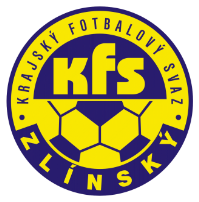 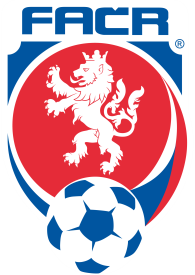 Hradská 854, 760 01 ZLÍN       Tel: 577 019 393Email: lukas@kfszlin.cz  
__________________________________________________________________________Rozhodnutí DK Zlínského KFS ze dne 15.5.2019 DŘ FAČR § 47/1a, § 20/8 RS KFS čl. 41/1 – opakované napomínání 4 ŽK, 8 ŽK, 12 ŽKPříkazský Dalibor – 53060190 – SK Slov. Viktoria Bojkovice – pokuta 3.000,-  Kč ,  poplatek 300,- KčDŘ FAČR § 45/1, § 20/8  – pohoršující, urážlivé nebo ponižující chování vůči delegovaným osobámHoráček Daniel – 95070565 – TJ Val. Meziříčí B – ZČN na 3 SU od 13.5.2019 – poplatek 200,- KčDŘ FAČR § 48/3 – tělesné napadeníKretek Richard – 05030909 – FK Vigantice  - ZČN na 1 SU od 12.5.2019 – poplatek 100,- KčDŘ FAČR § 43/1 – narušení řádného průběhu hryDalajka Radek – 02070905 – FK Prakšice – ZČN na 2 SU od 12.5.2019 – poplatek 100,- KčDŘ FAČR § 48/1 – tělesné napadeníBachůrek Leo – 01110494 – TJ Sokol Újezdec - ZČN na 2 SU od 12.5.2019 – poplatek 100,- KčDŘ FAČR § 48/1 – tělesné napadeníFC Semetín – 7230431 – pokuta 6.000,- Kč, poplatek 200,- KčDŘ FAČR § 56/1+§36+§20 – nedostavení se k utkání I.B tř. sk. A Slavičín B – Semetín, utkání kont 3:0 kont ve prospěch Slavičína BFC Viktoria Otrokovice – 7240411 – pokuta 100,- KčDŘ FAČR §56/1+§36+§20 – zahájení utkání po prodloužené čekací doběPodaný Richard – 98070585 – FK Chropyně – žádost o prominutí trestu, poplatek 200,- KčDŘ FAČR §41-žádosti se vyhovuje, zbytek trestu se promíjí.Příjmení, jménoIDPočet ŽKpokutapoplatekOddíl, klubJuráň Jakub9310051012 ŽK300 Kč300 KčBystřice pHNovák Marek940707578 ŽK200 Kč200 KčBrumovNavrátil Tomáš980614458 ŽK200 Kč200 KčBystřice pHPavelka David931205674 ŽK200 Kč300 KčHolešovŠkorňa Norbert800906224 ŽK200 Kč300 KčJuřinkaPavlíček Václav951013704 ŽK100 Kč100 KčLuhačovicePolách Lukáš890210648 ŽK100 Kč200 KčVal. PříkazyNovák Patrik920808094 ŽK100 Kč200 KčBrumov BHolba Jarolím960202274 ŽK100 Kč200 KčNedašovBortl Radek860303654 ŽK100 Kč200 KčRožnov pRVaculka Lukáš900418774 ŽK100 Kč200 KčVal. PříkazyBrzica Filip850619938 ŽK100 Kč200 KčNedachlebiceLekeš Jan980514028 ŽK100 Kč200 KčÚjezdecDolina Vít930507314 ŽK100 Kč200 KčBojkoviceKubiš Matěj950508434 ŽK100 Kč300 KčBuchloviceŠimčík Petr880914224 ŽK100 Kč300 KčBuchloviceJanoštík Radek920622534 ŽK100 Kč300 KčKvasicePlachý Tomáš880521224 ŽK100 Kč300 KčNapajedlaMalůš Stanislav771102404 ŽK100 Kč300 KčOřechovLekeš Filip00202994 ŽK100 Kč200 KčÚjezdecMikulenka Tomáš9110152312 ŽK100 Kč300 KčHalenkovOndryáš Ondřej960814558 ŽK50 Kč100 KčHalenkovTydlačka Jakub830909454 ŽK50 Kč100 KčHalenkovHajda Jaroslav851218394 ŽK50 Kč100 KčPrlovAdámek Ondřej950512624 ŽK50 Kč100 KčVal.PolankaKubo Jakub860109964 ŽK50 Kč100 KčAdmira HulínPaníček Pavel980504714 ŽK50 Kč100 KčJaroslaviceŠranko Marek900809164 ŽK50 Kč100 KčPřílukySkácel Dalibor900308964 ŽK50 Kč100 KčMorkovice BNovák Lukáš011206164 ŽK50 Kč100 KčBrumovPecha Radek011103464 ŽK100 Kč200 KčHulínDvouletý Ondřej030907794 ŽK100 Kč200 KčKunoviceTvrdoň Jan031003964 ŽK50 Kč100 KčKunoviceVítek Patrik000600188 ŽK100 Kč100 KčChropyněZemánek Jakub010308398 ŽK100 Kč100 KčPrakšiceBrulík Marek010507224 ŽK50 Kč100 KčÚjezdecVarga Marian  871013588 ŽK200 Kč200 KčBojkovice